        Профсоюз работников народного образования и науки РФ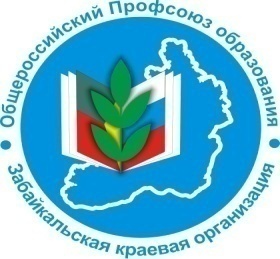 Забайкальская краевая организацияВ ПРОФСОЮЗНЫЙ УГОЛОК  Информационный листок «Юридический ликбез». Выпуск № 13  2021 г.Как долго можно находиться на больничном по уходу за больным членом семьи и получать пособие? В соответствии со ст. 6 Федерального закона от 29.12.2006 г № 255-ФЗБудьте здоровы!!!Если у Вас возникают вопросы, то их можно задать, обратившись в краевой комитет Профсоюза:г. Чита, ул. Ленина, 90, 3 этаж, тел: 8 (3022) 35 55 57, email: obkom.chita@mail.ruКатегория члена семьи, за которым осуществляется уход Продолжительность одного случая уходаПродолжительность в календарном годучлен семьи, старше 15 летне более 7 календарных дней (далее к.д.) не более 30 к.д.Ребенок от 7 до 15 летНе более 15 к.д.не более 45 к.д.Ребенок до 7 летНе более 60 к.д.не более 60 к.д.Ребенок-инвалид до 18 летЗа весь период лечения ребенка в амбулаторных условиях или совместного нахождения в стационареНе более 120 к.д.Ребенок в возрасте до 18 лет являющийся ВИЧ-инфицированным За весь период совместного нахождения в стационареЗа весь период совместного нахождения в стационареРебенок до 18 лет, при болезни в результате поствакцинального осложнения За весь период лечения ребенка в амбулаторных условиях или совместного нахождения в стационареЗа весь период лечения ребенка в амбулаторных условиях или совместного нахождения в стационареЗа весь период отстранения на работе в связи с карантином 